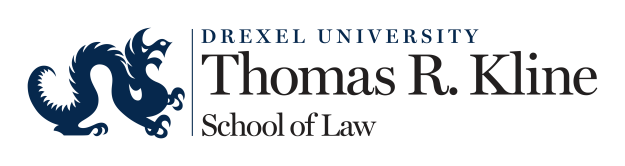 Academic Calendar ― AY2016-2017Fall Semester 2016 (Term code: 201611)								Spring Semester 2017 (Term code: 201631)								11 Week Accelerated JD Summer Semester 2017 (Term code: 201641)				______9 Week Summer Semester 2017 (Term code: 201641)						______Orientation Program for New On-Campus StudentsMonday, August 15 – Friday, August 19, 2016Class Period BeginsMonday, August 22, 2016Labor Day HolidayMonday, September 5, 2016Thanksgiving HolidayThursday, November 24 – Friday, November 25, 2016Class Period EndsWednesday, November 30, 2016Reading PeriodThursday, December 1 - Sunday, December 4, 2016Exam PeriodMonday, December 5 – Thursday, December 15, 2016Class Period BeginsMonday, January 9, 2017Martin Luther King HolidayMonday, January 16, 2017Spring Break HolidaySaturday, March 18 – Sunday, March 26, 2017Class Period EndsFriday, April 21, 2017Reading Period Saturday, April 22 - Tuesday, April 25, 2017Exam Period Wednesday, April 26 - Friday, May 5, 2017CommencementThursday, May 18, 2017Orientation and Class Period Begins Monday, May 8, 2017Memorial Day HolidayMonday, May 29, 2017Independence Day HolidayTuesday, July 4, 2017Class Period EndsTuesday, July 25, 2017Reading PeriodWednesday, July 26 – Friday, July 28, 2017Exam Period Saturday, July 29 – Friday, August 4, 2017Class Period BeginsMonday, May 22, 2017Memorial Day HolidayMonday, May 29, 2017Independence Day HolidayTuesday, July 4 , 2017Class Period EndsTuesday, July 25, 2017Reading PeriodWednesday, July 26 – Friday, July 28, 2017Exam PeriodSaturday, July 29 – Friday, August 4, 2017